RESUME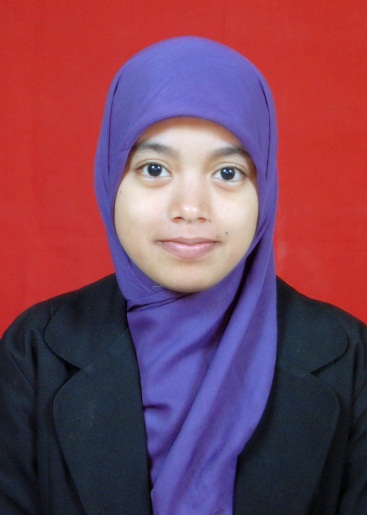 				Nama			: DedeNurhasanah				Tempat,Tanggal lahir	: Sukabumi, 4 Juni 1990Alamat Asal	: JalanSiliwangi no.860 Rt 21/05 CibatuCisaatSukabumi 43152Tempat Tinggal	: Kompleks Inhutani 1 blok E4 no 63 Ciputat Timur Tanggerang Selatan 15419			Nomor HP		: 081513320089			Email			: sanzia_406@yahoo.comUsia			: 23 tahunJenis Kelamin	: PerempuanKewarganegaraan	: IndonesiaStatus			: Belum menikahAgama		: IslamTinggi			: 156 cmBerat badan		: 45 kgKepribadian	: Mudah bergaul dengan orang lain, ramah, menyenangkan, murah senyum, Menyukai tantangan, menyukai hal yang baru, memiliki sifat pembelajar, disiplin, tidak suka melanggar peraturan, selalu berusaha melakukan segala hal dengan sebaik mungkin.Kekuatan	:Cepat dalam melakukan pendekatan terhadap anak,  memahami beberapa strategi dan metode mengajar yang baik, dapat mengatur sebuaha cara dengan baik, mampu menjadi MC dalam acara formal dan informal, memahami beberapa teknik photography, mampu menginput data dengan cepat, memeiliki pengalaman menjadi freelancer dengan bidang administrasi, mampu melakukan negosiasi, mampu menulis artikel, esai, cerpen dan puisi, menguasai Ms. Office dan Internet (Media social dan blog), berpengalaman menjadi Fasilitator dan TL dalam sebuah EO, mendapatkan beberapa penghargaan dalam bidang Jurnalis,  Beberapa karyanya pernah diterbitkan.Level			: UniversitasNamaUniversitas	: UIN Syarif Hidayatullah JakartaJurusan		: Pendidikan FisikaStrata			: S1Level			: Perguruan TinggiNama PT		: KAHFI Motivator SchoolJurusan		: Public SpeakingStrata			: D3Level			: Sekolah menengah atasNamasekolah		: MA Negeri CibadakLulusan		: 2008Level			: Sekolah menengah pertamaNamasekolah		: MTs YASTI 1 CisaatLulusan		: 2005Sep 2009 – juni2011		Lembaga Bimbel A&B		PengajarDeskripsi kerja :Mengajar fisika untuk tingkatan SD, SMP, SMAMengajar Matematika untuk tingkatan SD, SMP, SMANov 2010 – nov 2011		Lembaga Bimbel Gamma		PengajarDeskripsi kerja :Mengajar fisika untuk tingkatan SD, SMP, SMAMengajar Matematika untuk tingkatan SD, SMP, SMAAgst 2012 – nov 2012	LP3I Course Center Ciputat	Staf AkademikDeskripsi kerja :Membuat jadwal bimbingan belajar untuk 1 semester kedepanMembuat format absen siswadan tutorMerekapitulasi absensi siswa dan tutor setiap bulanMembuat surat menyurat yang diperlukanMendesain madding sesuai dengan tema yang disepakatiMembuat peraturan bagi para siswa bimbingan belajarSep 2010 – des 2011		UIN SyarifHidayatullah Jakarta	Asisten LabDeskripsi kerja :Mementori mahasiswa fisika yang melakukan praktikum fisika dasarMemontori mahasiswa fisika yang melakukan praktikum elektronikaMicrosoft office 2003, 2007, dan 2010 (OfficeWord, Microsoft Excel, Microsoft Power Point, Publisher)Internet (Facebook, Twitter, Blog, Mailing list)Bahasa Inggris pasifPhotographyMemandu acara formal dan nonformalMembuat proposal dan surat menyuratMenulis karya fiksi dan non fiksiBendahara Umum Riungan Mahasiswa Sukabumi (RIMASI) Jakarta 2010-2011Dewan Perwakilan Jurusan IPA Fakultas Ilmu Tarbiyah dan Keguruan 2010-2011Divisi Litbang BEM Fakultas Ilmu Tarbiyah dan Keguruan 2009-2010Divisi Pemberdahayaan wanita HMI 2009-2010Ketua 1 OSIS MAN Cibadak 2006-2007Ketua Keputrian KHARISMA MAN Cibadak 2005-2006Anggota aktif di FLP Ciputat dan FLP Sukabumi2012		Menerbitkan buku antalogi cerpen ‘Sang Pelukis Kupu-kupu’ dan Anatalogi Puisi ‘Munajat Sesayat Doa’2008		Juara II Lomba Broadcasting2008		Juara II Lomba Menulis Surat2007		Juara I Lomba Puisi2007		Penulis Artikel Terbaik